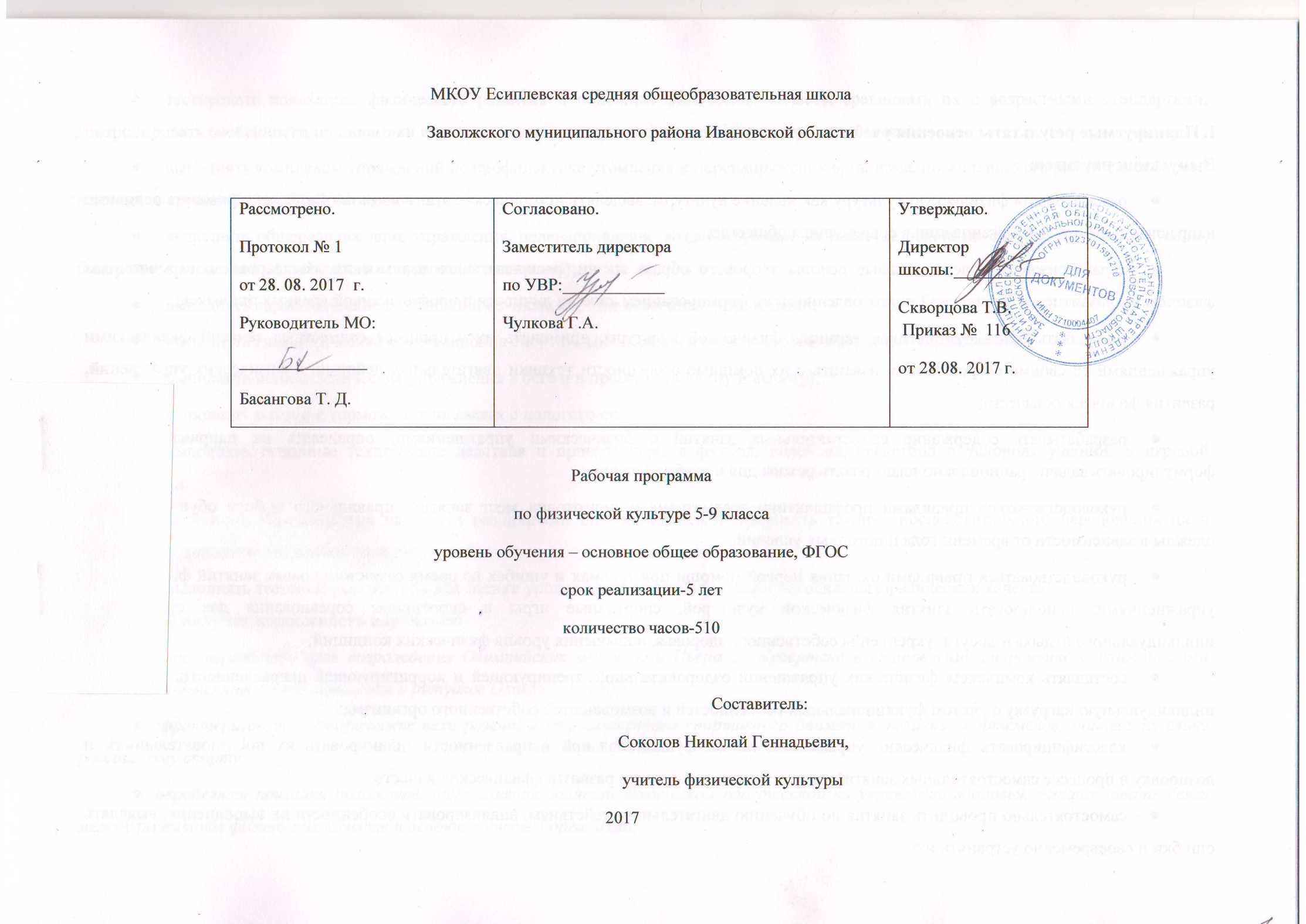 I. Планируемые результаты освоения учебного предмета «Физическая культура».Выпускник научится: рассматривать физическую культуру как явление культуры, выделять исторические этапы ее развития, характеризовать основные направления и формы ее организации в современном обществе;характеризовать содержательные основы здорового образа жизни, раскрывать его взаимосвязь со здоровьем, гармоничным физическим развитием и физической подготовленностью, формированием качеств личности и профилактикой вредных привычек;раскрывать базовые понятия и термины физической культуры, применять их в процессе совместных занятий физическими упражнениями со своими сверстниками, излагать с их помощью особенности техники двигательных действий и физических упражнений, развития физических качеств;разрабатывать содержание самостоятельных занятий с физическими упражнениями, определять их направленность и формулировать задачи, рационально планировать режим дня и учебной недели;руководствоваться правилами профилактики травматизма и подготовки мест занятий, правильного выбора обуви и формы одежды в зависимости от времени года и погодных условий;руководствоваться правилами оказания первой помощи при травмах и ушибах во время самостоятельных занятий физическими упражнениями; использовать занятия физической культурой, спортивные игры и спортивные соревнования для организации индивидуального отдыха и досуга, укрепления собственного здоровья, повышения уровня физических кондиций;составлять комплексы физических упражнений оздоровительной, тренирующей и корригирующей направленности, подбирать индивидуальную нагрузку с учетом функциональных особенностей и возможностей собственного организма;классифицировать физические упражнения по их функциональной направленности, планировать их последовательность и дозировку в процессе самостоятельных занятий по укреплению здоровья и развитию физических качеств;самостоятельно проводить занятия по обучению двигательным действиям, анализировать особенности их выполнения, выявлять ошибки и своевременно устранять их;тестировать показатели физического развития и основных физических качеств, сравнивать их с возрастными стандартами, контролировать особенности их динамики в процессе самостоятельных занятий физической подготовкой;выполнять комплексы упражнений по профилактике утомления и перенапряжения организма, повышению его работоспособности в процессе трудовой и учебной деятельности;выполнять общеразвивающие упражнения, целенаправленно воздействующие на развитие основных физических качеств (силы, быстроты, выносливости, гибкости и координации движений);выполнять акробатические комбинации из числа хорошо освоенных упражнений;выполнять гимнастические комбинации на спортивных снарядах из числа хорошо освоенных упражнений;выполнять легкоатлетические упражнения в беге и в прыжках (в длину и высоту);выполнять спуски и торможения на лыжах с пологого склона;выполнять основные технические действия и приемы игры в футбол, волейбол, баскетбол в условиях учебной и игровой деятельности;выполнять передвижения на лыжах различными способами, демонстрировать технику последовательного чередования их в процессе прохождения тренировочных дистанций;выполнять тестовые упражнения для оценки уровня индивидуального развития основных физических качеств.Выпускник получит возможность научиться:характеризовать цель возрождения Олимпийских игр и роль Пьера де Кубертена в становлении современного олимпийского движения, объяснять смысл символики и ритуалов Олимпийских игр;характеризовать исторические вехи развития отечественного спортивного движения, великих спортсменов, принесших славу российскому спорту;определять признаки положительного влияния занятий физической подготовкой на укрепление здоровья, устанавливать связь между развитием физических качеств и основных систем организма;вести дневник по физкультурной деятельности, включать в него оформление планов проведения самостоятельных занятий с физическими упражнениями разной функциональной направленности, данные контроля динамики индивидуального физического развития и физической подготовленности;проводить занятия физической культурой с использованием оздоровительной ходьбы и бега, лыжных прогулок и туристических походов, обеспечивать их оздоровительную направленность;проводить восстановительные мероприятия с использованием банных процедур и сеансов оздоровительного массажа;выполнять комплексы упражнений лечебной физической культуры с учетом имеющихся индивидуальных отклонений в показателях здоровья;преодолевать естественные и искусственные препятствия с помощью разнообразных способов лазания, прыжков и бега;осуществлять судейство по одному из осваиваемых видов спорта; выполнять тестовые нормативы Всероссийского физкультурно-спортивного комплекса «Готов к труду и обороне»;выполнять технико-тактические действия национальных видов спорта;проплывать учебную дистанцию вольным стилем.Физическое воспитание в основной школе должно обеспечить физическое, эмоциональное, интеллектуальное и социальное развитие личности обучающихся, формирование и развитие установок активного, здорового образа жизни.Освоение учебного предмета «Физическая культура направлено на развитие двигательной активности обучающихся, достижение положительной динамики в развитии основных физических качеств, повышение функциональных возможностей основных систем организма, формирование потребности в систематических занятиях физической культурой и спортом.В процессе освоения предмета «Физическая культура» на уровне основного общего образования формируется система знаний о физическом совершенствовании человека, приобретается опыт организации самостоятельных занятий физической культурой с учетом индивидуальных особенностей и способностей, формируются умения применять средства физической культуры для организации учебной и досуговой деятельности.С целью формирования у учащихся ключевых компетенций, в процессе освоения предмета «Физическая культура» используются знания из других учебных предметов: «Биология», «Математика», «Физика», «География», «Основы безопасности жизнедеятельности», Иностранный язык», «Музыка» и др. Физическая культура как область знаний История и современное развитие физической культурыОлимпийские игры древности. Возрождение Олимпийских игр и олимпийского движения. Олимпийское движение в России. Современные Олимпийские игры. Физическая культура в современном обществе. Организация и проведение пеших туристических походов. Требования техники безопасности и бережного отношения к природе. Современное представление о физической культуре (основные понятия)Физическое развитие человека. Физическая подготовка, ее связь с укреплением здоровья, развитием физических качеств. Организация и планирование самостоятельных занятий по развитию физических качеств. Техника движений и ее основные показатели. Спорт и спортивная подготовка. Всероссийский физкультурно-спортивный комплекс «Готов к труду и обороне».Физическая культура человекаЗдоровье и здоровый образ жизни. Коррекция осанки и телосложения. Контроль и наблюдение за состоянием здоровья, физическим развитием и физической подготовленностью. Требования безопасности и первая помощь при травмах во время занятий физической культурой и спортом. Способы двигательной (физкультурной) деятельности Организация и проведение самостоятельных занятий физической культуройПодготовка к занятиям физической культурой (выбор мест занятий, инвентаря и одежды, планирование занятий с разной функциональной направленностью). Подбор упражнений и составление индивидуальных комплексов для утренней зарядки, физкультминуток, физкультпауз, коррекции осанки и телосложения. Составление планов и самостоятельное проведение занятий спортивной подготовкой, прикладной физической подготовкой с учетом индивидуальных показаний здоровья и физического развития. Организация досуга средствами физической культуры. Оценка эффективности занятий физической культурой Самонаблюдение и самоконтроль. Оценка эффективности занятий. Оценка техники осваиваемых упражнений, способы выявления и устранения технических ошибок. Измерение резервов организма (с помощью простейших функциональных проб). Физическое совершенствованиеФизкультурно-оздоровительная деятельностьКомплексы упражнений для оздоровительных форм занятий физической культурой. Комплексы упражнений современных оздоровительных систем физического воспитания, ориентированных на повышение функциональных возможностей организма, развитие основных физических качеств. Индивидуальные комплексы адаптивной физической культуры (при нарушении опорно-двигательного аппарата, центральной нервной системы, дыхания и кровообращения, при близорукости).Спортивно-оздоровительная деятельностьГимнастика с основами акробатики: организующие команды и приемы. Акробатические упражнения и комбинации. Гимнастические упражнения и комбинации на спортивных снарядах (опорные прыжки, упражнения на гимнастическом бревне (девочки), упражнения на перекладине (мальчики), упражнения и комбинации на гимнастических брусьях, упражнения на параллельных брусьях (мальчики), упражнения на разновысоких брусьях (девочки). Ритмическая гимнастика с элементами хореографии (девочки). Легкая атлетика: беговые упражнения. Прыжковые упражнения. Упражнения в метании малого мяча. Спортивные игры: технико-тактические действия и приемы игры в волейбол, баскетбол. Правила спортивных игр. Игры по правилам. Лыжные гонки: передвижение на лыжах разными способами. Подъемы, спуски, повороты, торможения.Прикладно-ориентированная физкультурная деятельностьПрикладная физическая подготовка: ходьба, бег и прыжки, выполняемые разными способами в разных условиях; лазание, перелезание, ползание; метание малого мяча по движущейся мишени; преодоление препятствий разной сложности; передвижение в висах и упорах. Полосы препятствий, включающие разнообразные прикладные упражнения. Общефизическая подготовка. Упражнения, ориентированные на развитие основных физических качеств (силы, быстроты, выносливости, координации, гибкости, ловкости). Специальная физическая подготовка. Упражнения, ориентированные на развитие специальных физических качеств, определяемых базовым видом спорта (гимнастика с основами акробатики, легкая атлетика, лыжные гонки, спортивные игры).II. Содержание учебного предмета «Физическая культура».V КЛАССЗнания о физической культуре      История физической культуры. Мифы и легенды о зарождении Олимпийских игр в древности. Исторические сведения о древних Олимпийских играх и особенностях их проведения. Виды состязаний и правила проведения древних Олимпийских игр. Известные участники и победители в древних Олимпийских играх. История зарождения спортивного комплекса ГТО.
      Базовые понятия физической культуры. Физическое развитие человека. Основные показатели физического развития. Осанка как показатель физического развития; основные ее характеристики и параметры (положение головы и тела, форма спины и стопы); основные факторы, влияющие на форму осанки (дневная динамика, привыкание к соответствующей позе и положению тела, недостаточное развитие статической силы и выносливости и др.). Характеристика основных средств формирования и профилактики нарушений осанки, правила составления комплексов упражнений.
      Физическая культура человека. Режим дня, его основное содержание и правила планирования. Утренняя зарядка и ее влияние на работоспособность. Гигиенические требования к проведению утренней зарядки, правила выбора и дозировки физических упражнений, составления комплексов упражнений. Физкультминутки (физкультпаузы) и их значение для профилактики утомления. Гигиенические требования к проведению физкультминуток (физкультпауз), правила выбора и дозировки физических упражнений, составления комплексов упражнений, их планирования в режиме учебного дня. Правила закаливания организма способами обтирания, обливания, душ. Правила соблюдения личной гигиены во время и после занятий физическими упражнениями (соблюдение чистоты тела и одежды).                                                 Современные представления о физической культуре (основные понятия).Физическое развитие человека. Физическая подготовка, её связь с укреплением здоровья, развитием физических качеств. Организация и планирование самостоятельных занятий по развитию физических качеств. Техника движений и её основные показатели. Спорт и спортивная подготовка. Всероссийский физкультурно-спортивный комплекс «Готов к труду и обороне».Способы двигательной (физкультурной) деятельностиОрганизация и проведение занятий физической культурой. Соблюдение требований безопасности и гигиенических правил при подготовке мест занятий, выборе инвентаря и одежды для проведения самостоятельных занятий физическими упражнениями. Выбор упражнений и составление индивидуальных комплексов физических упражнений для утренней зарядки, физкультминуток и физкультпауз.
      Выполнение комплексов упражнений утренней зарядки, физкультминуток и физкультпауз, комплексов упражнений с предметами и без предметов (по заданию учителя) для формирования правильной осанки и коррекции ее нарушений.
      Оценка эффективности занятий физической культурой. Самонаблюдение. Ведение дневника самонаблюдения за динамикой индивидуального физического развития по показателям длины и массы тела, окружности грудной клетки, осанке, форме стопы.
      Самоконтроль. Измерение частоты сердечных сокращений во время занятий физическими упражнениями. Подготовка к сдаче норм ВФСК ГТО.Физическое совершенствованиеФизкультурно-оздоровительная деятельность. Комплексы упражнений для развития гибкости и координации движений, для формирования правильной осанки с учетом индивидуальных особенностей физического развития. Комплексы упражнений утренней зарядки и физкультминуток. Комплексы дыхательной гимнастики и гимнастики для глаз.
      Спортивно-оздоровительная деятельность.       Легкая атлетика. Высокий старт. Бег с ускорением. Бег на короткие дистанции (30 м и 60 м). Гладкий равномерный бег на учебные дистанции (протяженность дистанций регулируется учителем или учащимися). Прыжки: в длину с разбега способом «согнув ноги». Метание малого мяча с места в вертикальную цель и на дальность с разбега.
      Упражнения общей физической подготовки.
Гимнастика с основами акробатики.  Организующие команды и приемы: перестроение в движении из колонны по одному в колонну по 2 и 4 дроблением и сведением; перестроение в движении из колонны по 2 и 4 в колонну по одному разведением и слиянием.
      Кувырок вперед (назад) в группировке; кувырок вперед ноги скрестно с последующим поворотом вперед; кувырок назад через плечо из стойки на лопатках в полушпагат. Акробатическая комбинация (мальчики): кувырок вперед прыжком с места, перекат назад в стойку на лопатках, перекат вперед в упор присев.
      Опорные прыжки: прыжок ноги врозь через гимнастического козла в ширину (мальчики); прыжок на гимнастического козла в упор присев и соскок с поворотом (девочки).
      Передвижения по напольному гимнастическому бревну (девочки): ходьба с различной амплитудой движений и ускорениями, поворотами и подскоками (на месте и в движении).
      Упражнения на низкой и средней перекладине (мальчики): махом одной, толчком другой перемах в вис согнувшись, переворот назад в вис сзади со сходом на ноги.
      Упражнения на брусьях: наскок в упор, сед ноги врозь, перемах внутрь; соскок из седа на бедре (мальчики); смешанные висы и упоры (стоя, лежа, с поворотами); вис на верхней жерди, размахивание, соскок с поворотом вправо и влево (девочки).
      Вольные упражнения (девочки): комбинации из стилизованных общеразвивающих упражнений с элементами хореографии (основные позиции рук в сочетании с движением туловища; передвижения мягким, высоким и широким шагом; пружинистые движения руками и ногами; волнообразные движения руками и туловищем в положении стоя, стоя на коленях с опорой на руки; прыжок выпрямившись; прыжок шагом).
      Прикладные упражнения: передвижения ходьбой, бегом, прыжками по наклонной гимнастической скамейке; спрыгивание и запрыгивание на ограниченную площадку; преодоление прыжком боком гимнастического бревна с опорой на левую (правую) руку; передвижения по гимнастической стенке (вверх и вниз, по диагонали, по горизонтали на разной высоте). Расхождение при встрече на гимнастическом бревне.
      Упражнения специальной физической и технической подготовки.
            Лыжные гонки. Попеременный двухшажный ход. Повороты переступанием на месте и в движении. Подъем «полуелочкой», «елочкой» и «лесенкой». Спуск прямо и наискось в основной стойке. Торможение «плугом». Прохождение учебных дистанций (протяженность дистанций регулируется учителем или учащимися).
      Упражнения общей физической подготовки.
            Баскетбол. Упражнения без мяча: основная стойка; передвижения в основной стойке; передвижения приставным шагом с изменением направления движения, с чередованием скорости передвижения; переход с передвижения правым боком на передвижение левым боком; прыжок вверх толчком одной и приземлением на другую; остановка в шаге и прыжком после ускорения. Упражнения с мячом: ловля и передача мяча двумя руками от груди в парах, тройках (стоя на месте, при передвижении приставным шагом левым и правым боком); ведение мяча стоя на месте, в движении по прямой, по кругу, «змейкой»; бросок мяча в корзину двумя руками от груди с места, двумя руками снизу (выполнение штрафного броска); бросок мяча в баскетбольный щит одной (двумя) руками от груди после ведения. Игра в баскетбол по правилам. Упражнения специальной физической и технической подготовки.Волейбол. Стойки игрока. Перемещение в стойке приставными шагами боком, лицом и спиной вперед. Ходьба и бег выполнение заданий. Комбинации из освоенных элементов техники передвижений. Передача мяча сверху двумя руками на месте и после перемещения вперед. Передачи мяча над собой. Тоже через сетку. Игра по упрощенным правилам мини-волейбола. Игры и игровые задания с ограниченным числом игроков (2:2 , 3:2, 3:3). Упражнения специальной физической и технической подготовки.VI КЛАССЗнания о физической культуре      История физической культуры. Возрождение Олимпийских игр, роль Пьера де Кубертена в их становлении и развитии, цель и задачи олимпийского движения, олимпийские идеалы и символика. Зарождение Олимпийского движения в дореволюционной России, первые успехи российских спортсменов в современных Олимпийских играх. История зарождения избранного вида спорта (гимнастики, лыжных гонок, плавания, баскетбола, футбола, волейбола). Современные правила соревнований по избранному виду спорта.
      Базовые понятия физической культуры. Физическая подготовка как система регулярных занятий по развитию физических качеств; понятия силы, быстроты, выносливости, гибкости, координации движений и ловкости. Основные правила развития физических качеств (регулярность и систематичность занятий, доступность и индивидуализация в выборе величины физических нагрузок, непрерывность и постепенность повышения требований). Структура занятий по развитию физических качеств (подготовительная часть — разминка, основная часть — решение главных задач занятия, заключительная часть — восстановление организма) и особенности планирования их содержания, место занятий в режиме дня и недели. Физическая нагрузка как чередование физической работы и отдыха; ее регулирование по объему, продолжительности, интенсивности и интервалам отдыха. Общая характеристика основных режимов нагрузки по показателям частоты сердечных сокращений (оздоровительный, поддерживающий, развивающий и тренирующий режимы).
      Физическая культура человека. Правила закаливания организма способами принятия воздушных и солнечных ванн, купания. Правила ведения дневника самонаблюдения за физическим развитием и физической подготовленностью.Способы двигательной (физкультурной) деятельности.Организация и проведение занятий физической культурой. Соблюдение требований безопасности и гигиенических правил при подготовке мест занятий, выборе инвентаря и одежды для проведения занятий по развитию физических качеств (в условиях спортивного зала и открытой спортивной площадки). Составление по образцу комплексов упражнений для развития физических качеств (по заданию учителя). Составление вместе с учителем плана индивидуальных занятий по развитию физических качеств.
      Оценка эффективности занятий физической культурой. Правила самостоятельного тестирования физических качеств. Измерение частоты сердечных сокращений во время занятий и регулирование величины нагрузки в соответствии с заданными режимами (согласно плану индивидуальных занятий и показателям текущего самочувствия).
      Ведение дневника самонаблюдения: регистрация по учебным четвертям динамики показателей физического развития и физической подготовленности; содержание еженедельно обновляемых комплексов утренней зарядки и физкультминуток; содержание домашних занятий по развитию физических качеств. Наблюдения за динамикой показателей физической подготовленности с помощью тестовых упражнений:
      развитие силы — прыжки с места в длину и высоту, отжимание в упоре лежа, наклоны вперед из положения сидя, поднимание ног из положения виса;
      развитие быстроты — ловля падающей линейки, темпинг-тест, бег с максимальной скоростью;
      развитие выносливости — бег по контрольной дистанции, 6-минутный бег;
      развитие координации движений — бросок малого мяча в подвижную мишень, удерживание тела в статическом положении стоя на одной ноге, передвижение ходьбой и бегом по гимнастическому бревну;
      развитие гибкости — наклон вперед, маховые движения ногами вперед, назад, в сторону, выкруты рук с гимнастической палкой назад и вперед. Самоконтроль. Измерение частоты сердечных сокращений во время занятий физическими упражнениями. Подготовка к сдаче норм ВФСК ГТО.Физическое совершенствование      Физкультурно-оздоровительная деятельность. Комплексы упражнений для развития гибкости и координации движений, формирования правильной осанки с учетом индивидуальных особенностей физического развития. Комплексы упражнений для коррекции фигуры. Комплексы упражнений утренней зарядки и физкультминуток и физкультпауз. Комплексы дыхательной гимнастики и гимнастики для глаз.
      Спортивно-оздоровительная деятельность.Легкая атлетика. Старт с опорой на одну руку с последующим ускорением. Бег с преодолением препятствий. Спринтерский бег (60 м и 100 м). Гладкий равномерный бег по учебной дистанции (протяженность дистанций регулируется учителем или учащимися). Прыжок в высоту с разбега способом «перешагивание». Метание малого мяча по движущейся мишени (катящемуся с разной скоростью и летящему по разной траектории баскетбольному мячу).
      Упражнения общей физической подготовки.
Гимнастика с основами акробатики.  Организующие команды и приемы: передвижение строевым шагом одной, двумя и тремя колоннами; перестроение в движении из колонны по одному в колонну по 2, по 3 и обратно.
      Акробатические упражнения (мальчики): прыжком кувырок вперед, кувырок назад в группировке, стойка на лопатках, перекат вперед в упор присев, два кувырка вперед в группировке, стойка на голове и руках.
      Опорные прыжки: прыжок согнув ноги через гимнастического козла (мальчики); прыжок ноги врозь через гимнастического козла (девочки).
      Передвижения по гимнастическому бревну (девочки): поворот на носках в полуприсед, выход в равновесие на одной, полушпагат, соскок прогнувшись из стойки поперек.
      Упражнения на средней перекладине (мальчики): подъем в упор с прыжка, перемах левой (правой) вперед, назад, переход в вис лежа на согнутых руках; из виса завесой внеразмахивание и подъем в упор; из виса стоя наскок в упор; из упора верхом спад назад в вис завесом; махом одной, толчком другой подъем переворотом в упор.
      Упражнения на брусьях: наскок в упор и ходьба на руках; размахивание в упоре; соскок вперед с опорой на жердь; наскок в упор, фиксация упора углом; сед ноги врозь; размахивание в упоре, сед на бедре с последующим соскоком (мальчики); наскок в упор на нижнюю жердь, махом назад соскок с поворотом с опорой на жердь; размахивания изгибами в висе на верхней жерди; перемахи одной и двумя в висе лежа на нижней жерди; выход из виса лежа на нижней жерди в сед на бедре с дохватом за верхнюю жердь, соскок (девочки).
      Вольные упражнения (девочки): комбинации с использованием простых движений типа зарядки; элементов хореографии и ритмической гимнастики (основные позиции ног с полуприседанием и приседанием, выставлением ноги в различных направлениях, маховыми движениями ногой, острым шагом, закрытым и открытым прыжком); танцевальных движений (приставного, переменного шага, шага галопа, польки).
      Прикладные упражнения: лазанье по канату в два приема (мальчики); лазанье по гимнастической стенке вверх-вниз, горизонтально лицом и спиной к стенке, по диагонали (девочки). Упражнения на трамплине: прыжок с разбега на горку матов, соскок с приземлением в определенное место.
      Упражнения специальной физической и технической подготовки.
      Спортивные игры.
      Баскетбол. Ловля мяча после отскока от пола. Ведение мяча с изменением направления и скорости передвижения, с отскоком мяча на разную высоту. Ловля и передача мяча с шагом. Бросок мяча в корзину одной рукой с места. Бросок мяча в корзину двумя руками снизу и от груди после ведения. Технико-тактические действия игроков при вбрасывании мяча судьей и при передаче мяча с лицевой линии. Игра в баскетбол по правилам.
      Упражнения специальной физической и технической подготовки.Волейбол. Стойки игрока. Перемещение в стойке приставными шагами боком, лицом и спиной вперед. Ходьба и бег выполнение заданий. Комбинации из освоенных элементов техники передвижений. Передача мяча сверху двумя руками на месте и после перемещения вперед. Передачи мяча над собой. Тоже через сетку. Игра по упрощенным правилам мини-волейбола. Игры и игровые задания с ограниченным числом игроков. Упражнения специальной физической и технической подготовки.      Лыжные гонки. Одновременный двухшажный и попеременный четырехшажный ход. Передвижение с чередованием попеременных и одновременных ходов. Торможение боковым соскальзыванием. Преодоление препятствий на лыжах способами перешагивания, перепрыгивания, перелезания; прыжки с небольших трамплинов (30—50 см высотой). Спуск в низкой стойке. Прохождение учебных дистанций с использованием разученных способов передвижения (протяженность дистанции регулируется учителем или учащимися).
      Упражнения специальной физической и технической подготовки.VII КЛАССЗнания о физической культуре      История физической культуры. Основные этапы развития олимпийского движения в России (СССР), выдающиеся достижения отечественных спортсменов на Олимпийских играх современности. Краткая характеристика избранного вида спорта (смысл состязательной деятельности и общие правила соревнований, появление и развитие данного вида спорта в России, его представительство на Олимпийских играх, выдающиеся отечественные и зарубежные спортсмены в данном виде спорта). Краткие сведения о проведении Олимпийских игр в СССР в 1980 г. (виды состязаний и место их проведения, число участников, символика и т. п.).
      Базовые понятия физической культуры. Техника движений и ее основные показатели, общие представления о пространственных, временных и динамических характеристиках движений. Двигательный навык и двигательное умение как качественные характеристики освоенности движений. Особенности освоения двигательных действий (этапность, повторность, вариативность). Основные правила освоения движений: от простого к сложному, от известного к неизвестному, от освоенного кнеосвоенному. Самостоятельные занятия по освоению движений, характеристика подводящих и подготовительных упражнений.
      Физическая культура человека. Влияние занятий физической культурой на формирование положительных качеств личности человека (воли, смелости, трудолюбия, честности, этических норм поведения). Правила организации мест занятий оздоровительной ходьбой и бегом, выбора одежды и обуви в зависимости от времени года и погодных условий.Способы двигательной (физкультурной) деятельностиОценка эффективности занятий физической культурой. Самонаблюдение. Ведение дневника самонаблюдения за динамикой индивидуального физического развития по показателям длины и массы тела, окружности грудной клетки, осанке, форме стопы.
      Самоконтроль. Измерение частоты сердечных сокращений во время занятий физическими упражнениями. Подготовка к сдаче норм ВФСК ГТО.      Организация и проведение занятий физической культурой. Организация досуга средствами физической культуры. Соблюдение требований безопасности и гигиенических правил при подготовке мест занятий, выборе инвентаря и одежды для проведения занятий по самостоятельному освоению двигательных действий (в условиях спортивного зала и открытой спортивной площадки). Подбор подводящих и подготовительных упражнений при освоении новых двигательных действий (физических упражнений). Составление плана занятий по самостоятельному освоению двигательных действий (совместно с учителем).
      Последовательное выполнение частей занятия по освоению двигательных действий с соответствующим содержанием (согласно плану занятий). Наблюдение за выполнением движений с использованием эталонного образца, нахождение ошибок и их исправление.
      Оценка эффективности занятий физической культурой. Простейший анализ и оценка техники осваиваемого упражнения по методу сличения его с эталонным образцом. Измерение частоты сердечных сокращений во время занятий. Ведение дневника самонаблюдения: регистрация по учебным четвертям динамики показателей физического развития и физической подготовленности; еженедельное обновление комплексов утренней зарядки и физкультминуток, содержания домашних занятий по развитию физических качеств и освоению двигательных действий (с графическим изображением).Физическое совершенствование      Физкультурно-оздоровительная деятельность. Комплексы упражнений для формирования правильной осанки с учетом индивидуальных особенностей физического развития и полового созревания. Комплексы упражнений утренней зарядки и физкультминуток. Комплексы дыхательной гимнастики и гимнастики для глаз. Комплексы упражнений для регулирования массы тела и коррекции фигуры с учетом индивидуальных особенностей физического развития.
      Спортивно-оздоровительная деятельность.       Легкая атлетика.  Бег с препятствиями. Кроссовый бег (бег по пересеченной местности с преодолением препятствий). Спринтерский бег. Повороты при беге на средние и длинные дистанции. Бег на тренировочные дистанции (60 м; 100 м; 1500 м — мальчики; 800 м — девочки).
      Упражнения специальной физической и технической подготовки.Гимнастика с основами акробатики. Организующие команды и приемы: передвижение в колонне с изменением длины шага по команде: «Короче ШАГ!», «Полный ШАГ!», «ПолШАГА!»; выполнение команд на месте: «Полповорота напра-ВО!», «Полповорота нале-ВО!».
      Акробатическая комбинация (мальчики): из стойки «старт пловца» с наскока два темповых кувырка вперед (второй со скрещиванием ног), поворот кругом, кувырок назад, перекат назад в стойку на лопатках, перекат вперед в упор присев, в темпе прыжок вверх с поворотом на 360°.
      Упражнения на низкой и средней перекладине (мальчики): из виса стоя согнув руки подъем переворотом силой в упор, перемах вперед и назад одной, соскок; из положения упора перемах одной и другой в упор сзади, поворот кругом в упор, отмахом назад соскок.
      Опорный прыжок через гимнастического козла (мальчики).
      Упражнения на брусьях: наскок в упор углом, сед ноги врозь, перемах внутрь и размахивание в упоре, сед на левом бедре, перемах в сед на правом бедре, соскок; размахивание вупоре и соскоки махом вперед и назад (мальчики); наскок в вис на верхнюю жердь, размахивание изгибами, перемах согнув ноги в вис лежа на нижней жерди, круг правой (левой) с поворотом налево (направо) и перемахом в сед на правом (левом) бедре, соскок с дохватом за нижнюю жердь (девочки).
      Упражнения на гимнастическом бревне (девочки): из упора стоя продольно наскок с перемахом одной в упор верхом, поворот поперек и перемах в сед на бедре руки в стороны;обратный перемах в сед ноги врозь поперек, перехват рук вперед в упор, махом назад встать в упор присев, стойка поперек руки в стороны, переменный шаг с одной и с другой ноги, махом одной поворот кругом, равновесие на одной, руки в стороны (или вверх), стойка на одной, другая вперед, беговые шаги до конца бревна и соскок ноги врозь в стойку к снаряду поперек.
      Вольные упражнения (девочки): комбинации, включающие в себя элементы хореографии и ритмической гимнастики (основные позиции рук и ног, основные движения ногами, передвижения основными шагами); стилизованный бег и прыжки, основные танцевальные шаги.
      Прикладные упражнения: передвижение в висе на руках с махом ног (мальчики); упражнения в висе на кольцах: из виса стоя разбег вперед, согнуть ноги, покачаться; из виса стоя раскачивание одновременным и поочередным отталкиванием ногами с поворотом на 180°, сход со снаряда сбеганием; размахивания в висе, вис согнувшись (мальчики), вис с завесом в кольца (девочки).
      Упражнения специальной физической и технической подготовки.
            Лыжные гонки. Одновременный двухшажный ход. Передвижение с чередованием одновременного одношажного и двухшажного хода с попеременным двухшажным ходом. Повороты упором. Преодоление естественных препятствий на лыжах способами перешагивания, перелезания. Спуски в низкой стойке. Прохождение учебных дистанций (протяженность дистанций регулируется учителем или учащимися).
      Упражнения общей физической подготовки.
      Спортивные игры  
      Баскетбол. Ловля катящегося мяча на месте и в движении. Технико-тактические действия (индивидуальные и командные): передвижение защитника при индивидуальных защитных действиях; вырывание и выбивание мяча; защитные действия при опеке игрока с мячом и без мяча; перехват мяча; борьба за мяч, не попавший в корзину; взаимодействие в нападении (быстрое нападение); взаимодействие при вбрасывании мяча судьей и с лицевой линии с игроком команды и соперником. Игра в баскетбол по правилам.
      Упражнения специальной физической и технической подготовки.Волейбол. Стойки игрока. Перемещение в стойке приставными шагами боком, лицом и спиной вперед. Ходьба и бег выполнение заданий. Комбинации из освоенных элементов техники передвижений. Передача мяча сверху двумя руками на месте и после перемещения вперед. Передачи мяча над собой. Тоже через сетку. Игра по упрощенным правилам мини-волейбола. Игры и игровые задания с ограниченным числом игроков (2:2 , 3:2, 3:3) Нижняя прямая подача с расстояния  3-6м от сетки. Прямой нападающий удар после подбрасывания мяча партнером. Комбинации из освоенных элементов: прием передача удар. Закрепление техники свободного нападения.       Упражнения специальной физической и технической подготовкиVIII КЛАССЗнания о физической культуре      Физическая культура и спорт в современном обществе. Основные направления развития физической культуры в обществе (физкультурно-оздоровительное, спортивное и прикладное ориентированное), их цели и формы организации.
      Базовые понятия физической культуры. Всестороннее, гармоничное физическое развитие и его связь с занятиями физической культурой и спортом. Адаптивная физическая культура как система оздоровительных занятий физическими упражнениями по укреплению и сохранению здоровья, коррекции осанки и фигуры, профилактике утомления. Спортивная подготовка как система регулярных тренировочных занятий для повышения спортивного результата.
      Физическая культура человека. Правила проведения самостоятельных занятий по коррекции осанки и телосложения, их структура и содержание, место в системе регулярных занятий физическими упражнениями. Правила планирования тренировочных занятий по спортивному совершенствованию, их структура и содержание, место в системе регулярных занятий физическими упражнениями. Правила и гигиенические требования к проведению восстановительных процедур: дыхательная гимнастика во время и после занятий физическими упражнениями; простейшие приемы восстановительного массажа (поглаживание, растирание, разминание) на отдельных участках тела, принятие ванн и душа.Способы двигательной (физкультурной) деятельности      Организация и проведение занятий физической культурой. Соблюдение требований безопасности и гигиенических правил при подготовке мест занятий, выборе инвентаря и одежды для проведения занятий спортивной подготовкой. Составление плана самостоятельных занятий спортивной подготовкой с учетом индивидуальных показаний здоровья и физического развития, двигательной (технической) и физической подготовленности (совместно с учителем).
      Последовательное выполнение всех частей занятий спортивной подготовкой с соответствующим содержанием (согласно плану занятий). Проведение восстановительных процедур во время занятий и после их окончания.
      Оценка эффективности занятий физической культурой. Ведение дневника самонаблюдения: регистрация по учебным четвертям динамики показателей физического развития и физической подготовленности; еженедельное обновление комплексов утренней зарядки и физкультминуток, содержания домашних занятий по развитию физических качеств и освоению двигательных действий (с графическим изображением). Самонаблюдение. Самоконтроль. Измерение частоты сердечных сокращений во время занятий физическими упражнениями. Подготовка к сдаче норм ВФСК ГТО.Физическое совершенствованиеФизкультурно-оздоровительная деятельность. Индивидуальные комплексы упражнений для формирования правильной осанки с учетом индивидуальных особенностей физического развития. Комплексы дыхательной гимнастики. Индивидуальные комплексы упражнений на регулирование массы тела и коррекцию телосложения с учетом индивидуальных особенностей физического развития. Индивидуальные комплексы адаптивной физической культуры, подбираемые в соответствии с медицинскими показаниями (при нарушениях опорно-двигательного аппарата, органов дыхания, кровообращения и зрения — близорукость).   Спортивно-оздоровительная деятельность.       Легкая атлетика. Совершенствование техники ранее освоенных легкоатлетических упражнений (бег на короткие и средние дистанции; бег с препятствиями; кроссовый бег; прыжок в высоту и длину с разбега). Тройной прыжок с разбега. Толкание ядра.
      Прикладные упражнения: туристическая ходьба; прыжки через препятствия, многоскоки, спрыгивание и запрыгивание с грузом на плечах, на точность приземления и сохранение равновесия; подъемы и спуски шагом и бегом с грузом на плечах. Передвижение туристической ходьбой. Марш-бросок (мальчики — до 5 км, девочки — до 3 км) с туристической экипировкой.
      Упражнения специальной физической и технической подготовки.Гимнастика с основами акробатики.  Стойка на голове и руках толчком одной и махом другой из упора присев (юноши). Акробатическая комбинация: из стойки «старт пловца» с наскока два темповых кувырка вперед (второй со скрещиванием ног), поворот кругом, кувырок назад, перекат назад в стойку на лопатках, перекат в упор присев, в темпе прыжок вверх с поворотом на 360° (юноши).
      Гимнастическая комбинация на перекладине (юноши): из виса стоя силой (махом) подъем переворотом назад в упор, перемах одной в упор верхом, перехват вхват снизу, оборот вперед верхом, перемах одной в упор сзади, поворот кругом в упор хватом сверху, махом назад соскок с поворотом на 90° в стойку боком к снаряду.
      Гимнастические комбинации на брусьях: из упора на предплечьях подъем махом вперед всед ноги врозь, кувырок вперед в сед ноги врозь, перемах внутрь с последующим размахиванием в упоре, соскок махом вперед (юноши); из упора стоя лицом внутрь на нижней жерди махом подъем переворотом назад, перехват в вис на нижней жерди хватом за верхнюю жердь, со скрестным перехватом рук поворот кругом в вис лежа сзади на нижней жерди, круги одной ногой над нижней жердью, сед на бедре, соскок (девушки).
      Гимнастическая комбинация на гимнастическом бревне (девушки): с разбега наскок в упор присев, стойка поперек, руки в стороны, подскоки на двух на месте, усложненный шаг, подскоки с одной на другую с продвижением, равновесие с поворота махом одной ноги вперед, беговые шаги до конца бревна и соскок ноги врозь в стойку спиной к снаряду поперек.
      Опорный прыжок через гимнастического коня (юноши).
      Вольные упражнения: динамического характера (повороты на одной и двух ногах, повороты головы, ходьба на носках высоким шагом) и статического характера (стойки на двух и одной ноге с изменением положений рук, головы, туловища); произвольная комбинация, составленная из освоенных стилизованных общеразвивающих упражнений, элементов ритмической гимнастики и хореографии, танцевальных движений с учетом индивидуальной физической и технической подготовленности (девушки).
      Лыжные гонки. Совершенствование техники освоенных лыжных ходов, перехода с одного хода на другой. Прохождение на результат учебных дистанций с чередованием лыжных ходов (протяженность дистанций регулируется учителем или учащимися).
      Упражнения специальной физической и технической подготовки.
      Спортивные игры.
Баскетбол. Ведение мяча с обводкой пассивного и активного соперника. Отработка тактических игровых комбинаций. Игра в баскетбол по правилам.Упражнения специальной физической и технической подготовки. Волейбол. Совершенствование техники передвижений остановок поворотов и стоек. Передача мяча над собой, во встречных колоннах. Отбивание мяча кулаком через сетку. Передача мяча у сетки и в прыжке через сетку. Передача мяча сверху, стоя спиной к цели. Игра по упрощенным правилам волейбола. Прямая и нижняя подача мяча. Прием подачи. Прием мяча, отраженного от сетки. Дальнейшее обучение тактике игры. Дальнейшее обучение технике прямого нападающего удара. Прямой нападающий удар при встречных передачах. Совершенствование тактики освоенных игровых действий.  Упражнения специальной физической и технической подготовки. IX КЛАССЗнания о физической культуре      Физическая культура и спорт в современном обществе. Туристические походы как форма активного отдыха, укрепления здоровья и восстановления организма, виды и разновидности туристических походов. Пешие туристические походы, их организация и проведение, требования к технике безопасности и бережному отношению к природе (экологические требования).
      Базовые понятия физической культуры. Здоровый образ жизни, роль и значение физической культуры в его формировании. Вредные привычки и их пагубное влияние на физическое, психическое и социальное здоровье человека, роль и значение занятий физической культурой в профилактике вредных привычек. Прикладно-ориентированная физическая подготовка как система тренировочных занятий для освоения профессиональной деятельности, всестороннего и гармоничного физического совершенствования.
      Физическая культура человека. Правила организации и планирования режима дня с учетом дневной и недельной динамики работоспособности. Правила планирования активного отдыха и его основных форм с учетом особенностей учебной (трудовой) деятельности, индивидуального образа жизни. Правила и гигиенические требования к проведению банных процедур. Правила оказания доврачебной помощи во время занятий физической культурой и в условиях активного отдыха.Способы двигательной (физкультурной) деятельности      Организация и проведение занятий физической культурой. Подготовка к проведению летних пеших туристических походов (выбор маршрута, снаряжения, одежды и обуви, укладка рюкзака).
      Соблюдение правил движения по маршруту. Оборудование мест стоянки (установка палатки, разведение костра, размещение туалета, оборудование спортивной площадки и т. п.). Соблюдение требований безопасности и оказания доврачебной помощи (при укусах, отравлениях, царапинах, ссадинах и потертостях, ушибах и других травмах).
      Последовательное выполнение всех частей занятий прикладно - ориентированной подготовкой (согласно плану индивидуальных занятий). Наблюдение за режимами нагрузки (по частоте сердечных сокращений) и показателями (внешними и внутренними) самочувствия во время занятий.
      Оценка эффективности занятий физической культурой. Ведение дневника самонаблюдения: регистрация по учебным четвертям динамики показателей физического развития и физической подготовленности; еженедельное обновление комплексов утренней зарядки и физкультминуток, содержания домашних занятий, результатов тестирования функционального состояния организма.Физическое совершенствование      Физкультурно-оздоровительная деятельность. Комплексы упражнений для формирования правильной осанки; утренней зарядки, физкультминуток; дыхательной гимнастики и гимнастики для глаз; для регулирования массы тела и коррекции фигуры с учетом индивидуальных особенностей физического развития. Индивидуальные комплексы адаптивной физической культуры (подбираемые в соответствии с медицинскими показаниями учащихся). Оценка эффективности занятий физической культурой. Самонаблюдение. Ведение дневника самонаблюдения за динамикой индивидуального физического развития по показателям длины и массы тела, окружности грудной клетки, осанке, форме стопы.
      Самоконтроль. Измерение частоты сердечных сокращений во время занятий физическими упражнениями. Подготовка к сдаче норм ВФСК ГТО.
      Спортивно-оздоровительная деятельность.    Легкая атлетика.  Спортивная ходьба. Совершенствование техники ранее разученных упражнений в прыжках, беге и метании. Бег на дистанции: 60 м с низкого старта (на результат), 1000 м — девушки и 2000 м — юноши (на результат). Кроссовый бег: юноши — 3 км, девушки — 2 км.
      Прикладные упражнения: преодоление полосы препятствий с использованием бега, ходьбы, прыжков; передвижения на руках в висе, лазанья и перелезания.
      Упражнения общей физической подготовки.Гимнастика с основами акробатики.  Акробатическая комбинация (юноши): из основной стойки кувырок вперед в стойку на лопатках, упор присев, встать, из основной стойки прыжком упор присев, кувырок назад в упор ноги врозь.
      Упражнения на гимнастическом бревне (девушки): танцевальные шаги (полька), ходьба со взмахами ног и поворотами; соскок из упора стоя на колене в стойку боком к бревну. Гимнастическая комбинация, составленная из разученных упражнений и с учетом индивидуальной физической и технической подготовленности.
      Упражнения на перекладине (юноши): из стойки спиной к перекладине вис стоя сзади согнувшись, толчком ног вис согнувшись сзади; вис на согнутых ногах. Гимнастическая комбинация, составленная из разученных упражнений и с учетом индивидуальной физической и технической подготовленности.
      Упражнения на брусьях: махи в упоре на руках с разведением ног над жердями; гимнастическая комбинация, составленная из разученных упражнений и с учетом индивидуальной физической и технической подготовленности (юноши); из виса присев на нижней жерди толчком ног подъем в упор на верхнюю жердь; гимнастическая комбинация, составленная из разученных упражнений и с учетом индивидуальной физической и технической подготовленности (девушки).
      Упражнения общей физической подготовки.      Лыжные гонки. Бесшажный ход. Передвижение по пересеченной местности с чередованием одновременных, попеременных и бесшажного ходов. Преодоление крутых спусков в низкой стойке. Прохождение соревновательной дистанции 3 км.
      Упражнения общей физической подготовки.
      Спортивные игры.
      Баскетбол. Ведение мяча с обводкой пассивного и активного соперника. Отработка тактических игровых комбинаций.  Технико-тактические действия в нападении (быстрое нападение) и защите (перехват мяча; борьба за мяч, не попавший в корзину). Игра в баскетбол по правилам.   Упражнения специальной физической и технической подготовки.Волейбол. Совершенствование техники передвижений остановок поворотов и стоек. Передача мяча над собой, во встречных колоннах. Отбивание мяча кулаком через сетку. Передача мяча у сетки и в прыжке через сетку. Передача мяча сверху, стоя спиной к цели. Игра по упрощенным правилам волейбола. Прямая и нижняя подача мяча. Прием подачи. Прием мяча, отраженного от сетки. Дальнейшее обучение тактике игры. Дальнейшее обучение технике прямого нападающего удара. Прямой нападающий удар при встречных передачах. Совершенствование тактики освоенных игровых действий. Упражнения специальной физической и технической подготовки.III. Тематическое планирование с указанием количества часов, отведённых на изучение каждой темы.Разделы программы5 класс6 класс7 класс8 класс9 классЗнания о физической культуре (История физической культуры. Физическая культура и спорт в современном обществе. Базовые понятия физической культуры. Физическая культура человека.)В процессе урокаВ процессе урокаВ процессе урокаВ процессе урокаВ процессе урокаОрганизация и проведение занятий физической культуройВ процессе урокаВ процессе урокаВ процессе урокаВ процессе урокаВ процессе урокаОценка эффективности занятий физической культуройВ процессе урокаВ процессе урокаВ процессе урокаВ процессе урокаВ процессе урокаЛегкая атлетика2828282828Гимнастика с основами акробатики   2424242424Лыжные гонки   1616161616Спортивные игры 3434343434Всего часов102102102102102п/№Вид программного материалаКол-вочасов1четверть1четверть2четверть3четверть3четверть4четверть4четверть1Знания о физической культуре  В процессе урокаВ процессе урокаВ процессе урокаВ процессе урокаВ процессе урокаВ процессе урокаВ процессе урока2Легкая атлетика2814143Спортивные игры341014104Гимнастика с элементами акробатики24245Лыжная подготовка1616Всего часов:10224242430302424